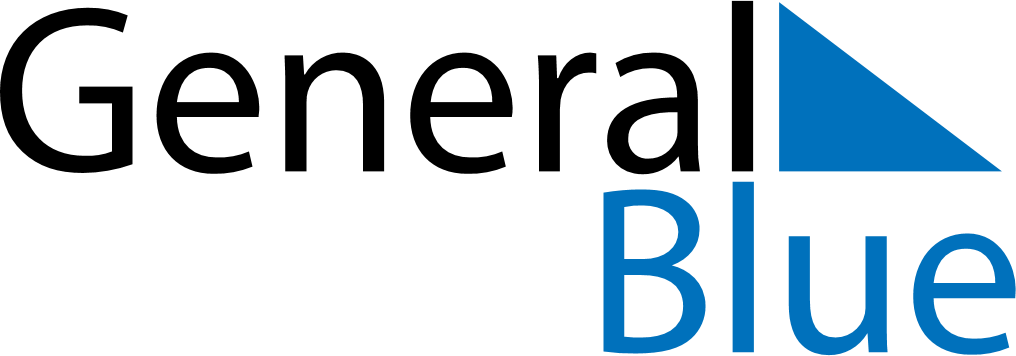 July 2030July 2030July 2030July 2030SpainSpainSpainMondayTuesdayWednesdayThursdayFridaySaturdaySaturdaySunday123456678910111213131415161718192020212223242526272728Santiago Apostol293031